КАРАР                                               № 66                           РЕШЕНИЕ9 март 2017 йыл                                                         9 марта 2017 года«О Внесении изменений в решение Совета сельского поселения Чапаевский сельсовет муниципального района Кугарчинский район Республики Башкортостан № 57  от 28 декабря 2016 года «О бюджете сельского  поселения Чапаевский сельсовет муниципального  района Кугарчинский район Республики Башкортостан на 2017 год и на плановый  период 2018 и 2019 годов» В соответствии с Бюджетным кодексом Российской Федерации и Положением «О бюджетном процессе в сельском поселении Чапаевский сельсовет», в связи с имеющимся остатком на начало года в бюджете сельского поселения Чапаевский сельсовет решил:1. Внести изменения в решение в решение Совета сельского поселения Чапаевский сельсовет муниципального района Кугарчинский район Республики Башкортостан № 57  от 28 декабря 2016 года «О бюджете сельского  поселения Чапаевский сельсовет муниципального  района Кугарчинский район Республики Башкортостан на 2017 год и на плановый  период 2018 и 2019 годов».2. Контроль за исполнением данного решения возложить на комиссию по  бюджету, налогам и вопросам собственности.. Председатель Совета сельского поселения Чапаевский сельсовет муниципального районаКугарчинский район Республики Башкортостан                        С.С.Исанбекова                                                                                                                                                                                   Приложение                                                                                                                                                                                      к решению совета                                                                                                                                                                                      сельского поселения                                                                                                                                                                                     Чапаевский сельсовет                                                                                                                                                                                       № 66 от 9.03.2017 г.      Изменение плана доходов и расходов бюджета сельского поселения за 2017 г.БАШ:ОРТОСТАН  РЕСПУБЛИКА№Ы         К(Г!РСЕН РАЙОНЫМУНИЦИПАЛЬ РАЙОНЫНЫ% ЧАПАЕВ АУЫЛ СОВЕТЫАУЫЛ БИЛ!М!№ЕХАКИМИ!ТЕ 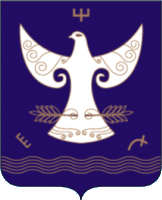       РЕСПУБЛИКА  БАШКОРТОСТАНСОВЕТСЕЛЬСКОГО ПОСЕЛЕНИЯЧАПАЕВСКИЙ СЕЛЬСОВЕТ МУНИЦИПАЛЬНОГО РАЙОНАКУГАРЧИНСКИЙ  РАЙОН453333, Подгорное ауылы, Совет урамы, 35Тел. 8(34789)2-34-25453333, с. Подгорное, ул. Советская, 35Тел. 8(34789)2-34-25               КБК   Наименование доходов и расходов       Сумма               КБК   Наименование доходов и расходов       Сумма\0105020110\791\0000\002\     013-1112\516Остаток на начало года13 300,00Всего доходов13 300,00\0503\791\10\0\05\06050\244\226.10\ФЗ.131.03.109\\15010\\       013-1112 гр.Оплата за изготов.паспортов отходов13 300,00Всего расходов13 300,00